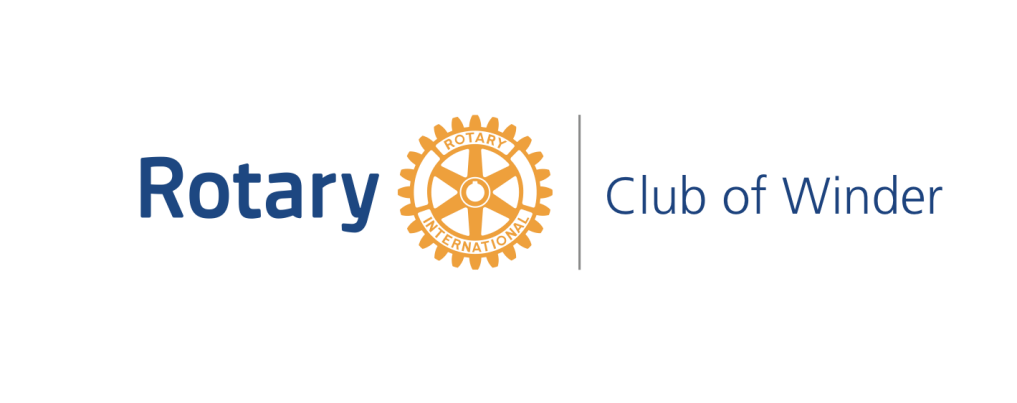 NEW MEMBER INFORMATION FORMMEMBER TYPE: ACTIVE  	CORPORATE:	Preferred address: home		work November 2021First NameMiddle NameLast NameNickname for Badge, if DifferentBirth Date, with yearOccupationSponsorSponsorSponsorWork Email AddressHome Email AddressWork Mailing AddressWork Mailing AddressHome Mailing AddressHome Mailing AddressMobile Phone & CarrierOffice PhoneHome PhoneSpouseSpouse BirthdayWedding AnniversaryBusiness NameTitleHobbies/Skills/Notes